ИНФОРМАЦИОННОЕ СООБЩЕНИЕ   О ПРОВЕДЕНИИ 30.08.2021 в 09-00 час. АУКЦИОНА В ЭЛЕКТРОННОЙ ФОРМЕНА ПРАВО ЗАКЛЮЧЕНИЯ ДОГОВОРА АРЕНДЫ МУНИЦИПАЛЬНОГО ИМУЩЕСТВА, включенного в перечень объектов нежилого муниципального фонда, предназначенного для передачи во временное владение и пользование субъектам малого и среднего предпринимательства и организациям, образующим инфраструктуру поддержки субъектов малого и среднего предпринимательства, свободных от прав третьих лиц (за исключением имущественных прав субъектов малого и среднего предпринимательства)Указанное в настоящем информационном сообщении время – московское.          При исчислении сроков, указанных в настоящем информационном сообщении, принимается время сервера электронной торговой площадки – московскоеПрием заявок и ознакомление с аукционной документацией осуществляется с 31.07.2021  с 09-00 час. на электронной площадке sale.zakazrf.ru.Окончание приема заявок: 25.08.2021 по 11-00 час. Дата начала рассмотрения заявок на участие в аукционе: 25.08.2021 с 11-00 час. День окончания рассмотрения заявок: 27.08.2021Телефон для справок: (8512) 44-41-52, (8512) 44-41-50, e-mail: astumi@30gorod.ru; служба тех.поддержки  (8-843)212-24-25,  e-mail: sale@mail.zakazrf.ru.            Форма торгов: Открытый аукцион на право заключения договора аренды муниципального имущества в электронной форме. Аукцион является открытым по составу участников и                                                                               форме подачи предложений только для субъектов малого и среднего предпринимательства, внесенных в Единый реестр субъектов МСП налоговой службой Российской Федерации, имеющих право на поддержку органами государственной власти и органами местного самоуправления в соответствии со ст. 14 Федерального закона "О развитии малого и среднего предпринимательства в Российской Федерации", или организаций, образующих инфраструктуру поддержки субъектов малого и среднего предпринимательства.Для участия в аукционе претенденты заполняют электронную  форму заявки с приложением документов в электронном виде (должны быть отсканированы) в соответствии с перечнем, указанным в п.5.2 настоящей Документации об аукционе, а также согласия на обработку персональных данных. В случае если от имени претендента действует его представитель по доверенности, обязательна ссылка в заявке на участие по доверенности.РАЗДЕЛ 1. Предмет открытого аукционаПредмет открытого аукциона – право заключения договора аренды объекта нежилого муниципального фонда муниципального образования «Город Астрахань».        Аукцион проводится по 8 лотам.Информационное сообщение об аукционе на право заключение договора аренды объекта нежилого муниципального фонда муниципального образования «Город Астрахань» и необходимая документация размещаются в сети Интернет: на официальном сайте Российской Федерации для размещения информации о проведении торгов www.torgi.gov.ru, на официальном сайте продавца муниципального имущества муниципального образования «Город Астрахань» http://www.astrgorod.ru/umi, на Электронной площадке - sale.zakazrf.ru№ Лота12334ОбъектПраво заключения договора аренды нежилого помещенияПраво заключения договора аренды нежилого помещенияПраво заключения договора аренды нежилого помещенияПраво заключения договора аренды нежилого помещенияПраво заключения договора аренды нежилого помещенияАдрес  (местоположение)г. Астрахань, Советский район,ул. Городская/ Боевая, 1а/101а, пом. 13г. Астрахань,                                                                                                                                                                      Кировский район,ул.  Ахматовская/ Кирова, 9/13пом. 68г. Астрахань,                                                                                                                                                                      Кировский район,ул.  Никольская/ Ульяновых, 10/14 пом. 20г. Астрахань,                                                                                                                                                                      Кировский район,ул.  Никольская/ Ульяновых, 10/14 пом. 20г. Астрахань,                                                                                                                                                                      Кировский район,ул.  Никольская/ Ульяновых, 10/14 пом. 21Площадь (кв.м.)71,414768,368,3111Кадастровый номер30:12:030242:7930:12:010588:14430:12:010577:13530:12:010577:13530:12:010577:136Описание и техническое состояниеНа 1 этаже 5-этажного жилого дома, отдельный вход с улицы. Состояние требует ремонта. Подключение к сетям инженерно-технического обеспечения осуществляется арендатором самостоятельно и за свой счетНа 1 этаже 2-этажного жилого дома, отдельный вход с территории смежного домовладения, запасной выход. Состояние требует капитального ремонта. Осуществлена перепланировка. Подключение к сетям инженерно-технического обеспечения осуществляется арендатором самостоятельно и за свой счет.На 2 этаже 2-этажного административного здания, вход с ул. Ульяновых через помещения общего пользования, требует капитального ремонта.  Подключение к сетям инженерно-технического обеспечения осуществляется арендатором самостоятельно и за свой счет.На 2 этаже 2-этажного административного здания, вход с ул. Ульяновых через помещения общего пользования, требует капитального ремонта.  Подключение к сетям инженерно-технического обеспечения осуществляется арендатором самостоятельно и за свой счет.На 2 этаже 2-этажного административного здания, вход с ул. Ульяновых через помещения общего пользования, требует капитального ремонта.  Подключение к сетям инженерно-технического обеспечения осуществляется арендатором самостоятельно и за свой счет.Целевое назначениеНежилое. Деятельность, не запрещенная действующим законодательством РФ.Нежилое. Деятельность, не запрещенная действующим законодательством РФ.Нежилое. Деятельность, не запрещенная действующим законодательством РФ.Нежилое. Деятельность, не запрещенная действующим законодательством РФ.Нежилое. Деятельность, не запрещенная действующим законодательством РФ.Срок действия договора5 лет5 лет5 лет5 лет5 летТребование к участникам аукциона:Участниками аукциона могут являться только субъекты малого и среднего предпринимательства, внесенные в Единый реестр субъектов МСП налоговой службой Российской Федерации, имеющие право на поддержку органами государственной власти и органами местного самоуправления в соответствии с частями 3 и 5 статьи 14 Федерального закона "О развитии малого и среднего предпринимательства в Российской Федерации", или организации, образующие инфраструктуру поддержки субъектов малого и среднего предпринимательства, в том числе (пп.3 п.5 ст.14) ранее в отношении заявителя - субъекта малого и среднего предпринимательства не было принято решение об оказании аналогичной поддержки (поддержки, условия оказания которой совпадают, включая форму, вид поддержки и цели ее оказания) и сроки ее оказания не истеклиУчастниками аукциона могут являться только субъекты малого и среднего предпринимательства, внесенные в Единый реестр субъектов МСП налоговой службой Российской Федерации, имеющие право на поддержку органами государственной власти и органами местного самоуправления в соответствии с частями 3 и 5 статьи 14 Федерального закона "О развитии малого и среднего предпринимательства в Российской Федерации", или организации, образующие инфраструктуру поддержки субъектов малого и среднего предпринимательства, в том числе (пп.3 п.5 ст.14) ранее в отношении заявителя - субъекта малого и среднего предпринимательства не было принято решение об оказании аналогичной поддержки (поддержки, условия оказания которой совпадают, включая форму, вид поддержки и цели ее оказания) и сроки ее оказания не истеклиУчастниками аукциона могут являться только субъекты малого и среднего предпринимательства, внесенные в Единый реестр субъектов МСП налоговой службой Российской Федерации, имеющие право на поддержку органами государственной власти и органами местного самоуправления в соответствии с частями 3 и 5 статьи 14 Федерального закона "О развитии малого и среднего предпринимательства в Российской Федерации", или организации, образующие инфраструктуру поддержки субъектов малого и среднего предпринимательства, в том числе (пп.3 п.5 ст.14) ранее в отношении заявителя - субъекта малого и среднего предпринимательства не было принято решение об оказании аналогичной поддержки (поддержки, условия оказания которой совпадают, включая форму, вид поддержки и цели ее оказания) и сроки ее оказания не истеклиУчастниками аукциона могут являться только субъекты малого и среднего предпринимательства, внесенные в Единый реестр субъектов МСП налоговой службой Российской Федерации, имеющие право на поддержку органами государственной власти и органами местного самоуправления в соответствии с частями 3 и 5 статьи 14 Федерального закона "О развитии малого и среднего предпринимательства в Российской Федерации", или организации, образующие инфраструктуру поддержки субъектов малого и среднего предпринимательства, в том числе (пп.3 п.5 ст.14) ранее в отношении заявителя - субъекта малого и среднего предпринимательства не было принято решение об оказании аналогичной поддержки (поддержки, условия оказания которой совпадают, включая форму, вид поддержки и цели ее оказания) и сроки ее оказания не истеклиУчастниками аукциона могут являться только субъекты малого и среднего предпринимательства, внесенные в Единый реестр субъектов МСП налоговой службой Российской Федерации, имеющие право на поддержку органами государственной власти и органами местного самоуправления в соответствии с частями 3 и 5 статьи 14 Федерального закона "О развитии малого и среднего предпринимательства в Российской Федерации", или организации, образующие инфраструктуру поддержки субъектов малого и среднего предпринимательства, в том числе (пп.3 п.5 ст.14) ранее в отношении заявителя - субъекта малого и среднего предпринимательства не было принято решение об оказании аналогичной поддержки (поддержки, условия оказания которой совпадают, включая форму, вид поддержки и цели ее оказания) и сроки ее оказания не истеклиУчастниками аукциона могут являться только субъекты малого и среднего предпринимательства, внесенные в Единый реестр субъектов МСП налоговой службой Российской Федерации, имеющие право на поддержку органами государственной власти и органами местного самоуправления в соответствии с частями 3 и 5 статьи 14 Федерального закона "О развитии малого и среднего предпринимательства в Российской Федерации", или организации, образующие инфраструктуру поддержки субъектов малого и среднего предпринимательства, в том числе (пп.3 п.5 ст.14) ранее в отношении заявителя - субъекта малого и среднего предпринимательства не было принято решение об оказании аналогичной поддержки (поддержки, условия оказания которой совпадают, включая форму, вид поддержки и цели ее оказания) и сроки ее оказания не истеклиНачальная (минимальная) цена договора (цена лота) – рыночная стоимость ежемесячной арендной платы. руб. без НДС/без учета оплаты услуг по содержанию и эксплуатации объекта недвижимости, коммунальных услуг19 00022 050              14 230              14 23023 13023 130Размер задатка (руб)19 00022 05014 23014 23023 13023 130Шаг аукциона (5% от начальной  (минимальной) цены лота) (руб)9501102,50711,50711,501 156,501 156,50Ограничения прав и обременения объекта/ требуемые согласования_________________Обязательство по содержанию, сохранению и использованию объекта культурного наследия. Требуется оформление документов для узаконения перепланировки.Обязательство по содержанию, сохранению и использованию объекта культурного наследия.                            Обязательство по содержанию, сохранению и использованию объекта культурного наследия.                            Обязательство по содержанию, сохранению и использованию объекта культурного наследия.                            Обязательство по содержанию, сохранению и использованию объекта культурного наследия.                            Проект договора аренды объекта нежилого фонда Раздел 8  документации об аукционе – Приложение 1Раздел 8  документации об аукционе – Приложение 2Раздел 8  документации об аукционе – Приложение 3Раздел 8  документации об аукционе – Приложение 3Раздел 8  документации об аукционе – Приложение 4Раздел 8  документации об аукционе – Приложение 4Фото/Планы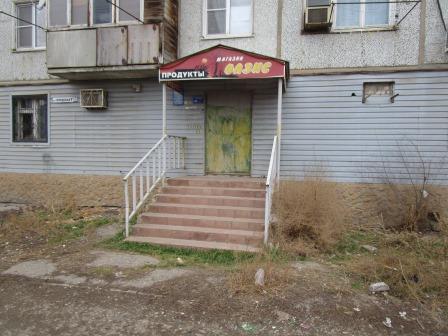 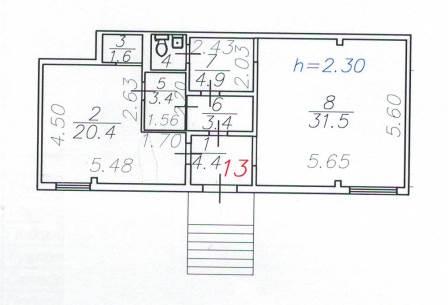 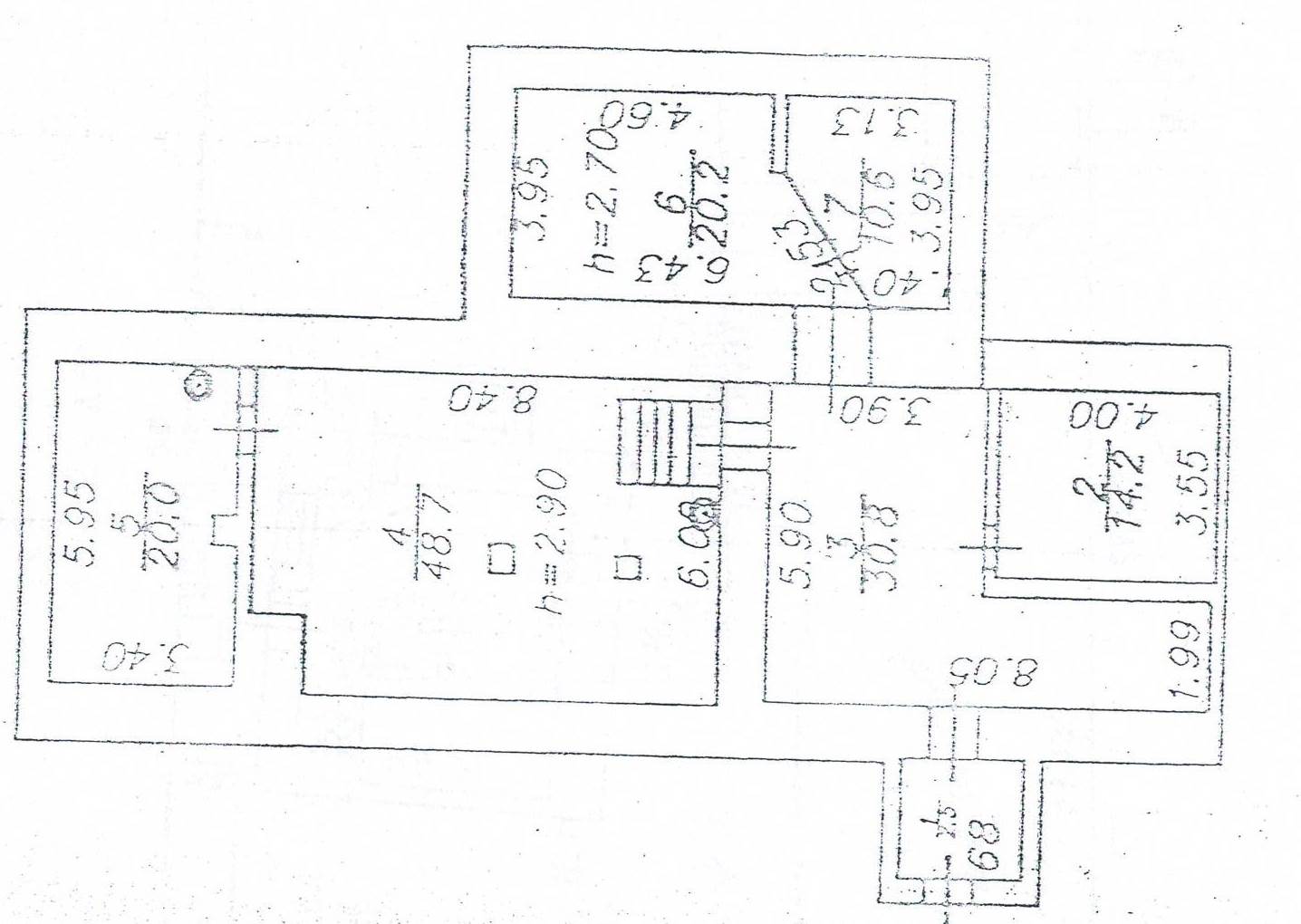 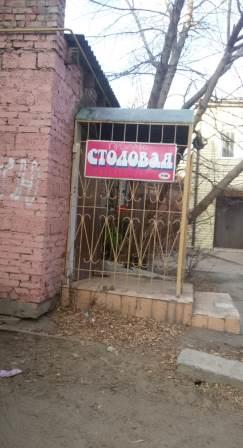 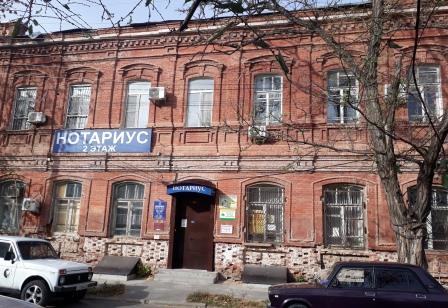 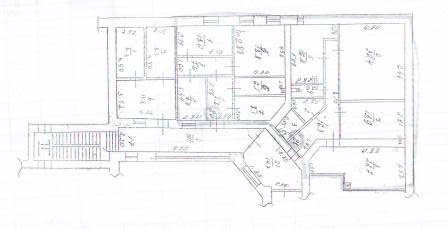 № Лота567788ОбъектПраво заключения договора аренды нежилого помещенияПраво заключения договора аренды нежилого помещенияПраво заключения договора аренды нежилого помещенияПраво заключения договора аренды нежилого помещенияПраво заключения договора аренды нежилого помещенияПраво заключения договора аренды нежилого помещенияАдрес  (местоположение)г. Астрахань,                                                                                                                                                                      Кировский район,ул. Кр. Набережная/ Коммунистическая,38/20 пом. 045 комн. 1-5г. Астрахань,                                                                                                                                                                      Кировский район,ул. Кр. Набережная/ Коммунистическая,38/20 пом. 045 комн. 6-9г. Астрахань,                                                                                                                                                                      Трусовский район,ул. Таганская/ пер. Ростовский, 34/6 пом. 3г. Астрахань,                                                                                                                                                                      Трусовский район,ул. Таганская/ пер. Ростовский, 34/6 пом. 3г. Астрахань,                                                                                                                                                                      Трусовский район,ул. Таганская/ пер. Ростовский, 34/6 пом. 4г. Астрахань,                                                                                                                                                                      Трусовский район,ул. Таганская/ пер. Ростовский, 34/6 пом. 4Площадь (кв.м.)81,1в т.ч. 14,5;10,5;15,5;29,3;11,360,5в т.ч. 9,6;4,3;30,5;16,172,872,873,773,7Кадастровый номер30:12:010603:17630:12:010603:20030:12:010603:20530:12:010603:20630:12:010603:20730:12:010603:20830:12:010603:18030:12:010603:17830:12:010603:21330:12:041609:10330:12:041609:10330:12:041609:10530:12:041609:105Описание и техническое состояниеНа 1 этаже 1-этажного нежилого здания, отдельный вход со двора. Состояние требует капитального ремонта. Подключение к сетям инженерно-технического обеспечения осуществляется арендатором самостоятельно и за свой счет.На 1 этаже 1-этажного нежилого здания, отдельный вход со двора. Состояние требует капитального ремонта. Подключение к сетям инженерно-технического обеспечения осуществляется арендатором самостоятельно и за свой счет.На 1 этаже 1-этажного здания, отдельный вход  отдельный вход с дворовой территории, требует капитального ремонта.  Подключение к сетям инженерно-технического обеспечения осуществляется арендатором самостоятельно и за свой счет.На 1 этаже 1-этажного здания, отдельный вход  отдельный вход с дворовой территории, требует капитального ремонта.  Подключение к сетям инженерно-технического обеспечения осуществляется арендатором самостоятельно и за свой счет.На 1 этаже 1-этажного здания, отдельный вход  отдельный вход с дворовой территории, требует капитального ремонта.  Подключение к сетям инженерно-технического обеспечения осуществляется арендатором самостоятельно и за свой счет.На 1 этаже 1-этажного здания, отдельный вход  отдельный вход с дворовой территории, требует капитального ремонта.  Подключение к сетям инженерно-технического обеспечения осуществляется арендатором самостоятельно и за свой счет.Целевое назначениеНежилое. Деятельность, не запрещенная действующим законодательством РФ.Нежилое. Деятельность, не запрещенная действующим законодательством РФ.Нежилое. Деятельность, не запрещенная действующим законодательством РФ.Нежилое. Деятельность, не запрещенная действующим законодательством РФ.Нежилое. Деятельность, не запрещенная действующим законодательством РФ.Нежилое. Деятельность, не запрещенная действующим законодательством РФ.Срок действия договора5 лет5 лет5 лет5 лет5 лет5 летТребование к участникам аукциона:Участниками аукциона могут являться только субъекты малого и среднего предпринимательства, внесенные в Единый реестр субъектов МСП налоговой службой Российской Федерации, имеющие право на поддержку органами государственной власти и органами местного самоуправления в соответствии с частями 3 и 5 статьи 14 Федерального закона "О развитии малого и среднего предпринимательства в Российской Федерации", или организации, образующие инфраструктуру поддержки субъектов малого и среднего предпринимательства, в том числе (пп.3 п.5 ст.14) ранее в отношении заявителя - субъекта малого и среднего предпринимательства не было принято решение об оказании аналогичной поддержки (поддержки, условия оказания которой совпадают, включая форму, вид поддержки и цели ее оказания) и сроки ее оказания не истеклиУчастниками аукциона могут являться только субъекты малого и среднего предпринимательства, внесенные в Единый реестр субъектов МСП налоговой службой Российской Федерации, имеющие право на поддержку органами государственной власти и органами местного самоуправления в соответствии с частями 3 и 5 статьи 14 Федерального закона "О развитии малого и среднего предпринимательства в Российской Федерации", или организации, образующие инфраструктуру поддержки субъектов малого и среднего предпринимательства, в том числе (пп.3 п.5 ст.14) ранее в отношении заявителя - субъекта малого и среднего предпринимательства не было принято решение об оказании аналогичной поддержки (поддержки, условия оказания которой совпадают, включая форму, вид поддержки и цели ее оказания) и сроки ее оказания не истеклиУчастниками аукциона могут являться только субъекты малого и среднего предпринимательства, внесенные в Единый реестр субъектов МСП налоговой службой Российской Федерации, имеющие право на поддержку органами государственной власти и органами местного самоуправления в соответствии с частями 3 и 5 статьи 14 Федерального закона "О развитии малого и среднего предпринимательства в Российской Федерации", или организации, образующие инфраструктуру поддержки субъектов малого и среднего предпринимательства, в том числе (пп.3 п.5 ст.14) ранее в отношении заявителя - субъекта малого и среднего предпринимательства не было принято решение об оказании аналогичной поддержки (поддержки, условия оказания которой совпадают, включая форму, вид поддержки и цели ее оказания) и сроки ее оказания не истеклиУчастниками аукциона могут являться только субъекты малого и среднего предпринимательства, внесенные в Единый реестр субъектов МСП налоговой службой Российской Федерации, имеющие право на поддержку органами государственной власти и органами местного самоуправления в соответствии с частями 3 и 5 статьи 14 Федерального закона "О развитии малого и среднего предпринимательства в Российской Федерации", или организации, образующие инфраструктуру поддержки субъектов малого и среднего предпринимательства, в том числе (пп.3 п.5 ст.14) ранее в отношении заявителя - субъекта малого и среднего предпринимательства не было принято решение об оказании аналогичной поддержки (поддержки, условия оказания которой совпадают, включая форму, вид поддержки и цели ее оказания) и сроки ее оказания не истеклиУчастниками аукциона могут являться только субъекты малого и среднего предпринимательства, внесенные в Единый реестр субъектов МСП налоговой службой Российской Федерации, имеющие право на поддержку органами государственной власти и органами местного самоуправления в соответствии с частями 3 и 5 статьи 14 Федерального закона "О развитии малого и среднего предпринимательства в Российской Федерации", или организации, образующие инфраструктуру поддержки субъектов малого и среднего предпринимательства, в том числе (пп.3 п.5 ст.14) ранее в отношении заявителя - субъекта малого и среднего предпринимательства не было принято решение об оказании аналогичной поддержки (поддержки, условия оказания которой совпадают, включая форму, вид поддержки и цели ее оказания) и сроки ее оказания не истеклиУчастниками аукциона могут являться только субъекты малого и среднего предпринимательства, внесенные в Единый реестр субъектов МСП налоговой службой Российской Федерации, имеющие право на поддержку органами государственной власти и органами местного самоуправления в соответствии с частями 3 и 5 статьи 14 Федерального закона "О развитии малого и среднего предпринимательства в Российской Федерации", или организации, образующие инфраструктуру поддержки субъектов малого и среднего предпринимательства, в том числе (пп.3 п.5 ст.14) ранее в отношении заявителя - субъекта малого и среднего предпринимательства не было принято решение об оказании аналогичной поддержки (поддержки, условия оказания которой совпадают, включая форму, вид поддержки и цели ее оказания) и сроки ее оказания не истеклиНачальная (минимальная) цена договора (цена лота) – рыночная стоимость ежемесячной арендной платы. руб. без НДС/без учета оплаты услуг по содержанию и эксплуатации объекта недвижимости, коммунальных услуг17 57013 11012 10012 10012 10012 100Размер задатка (руб)17 57013 11012 10012 10012 10012 100Шаг аукциона (5% от начальной  (минимальной) цены лота) (руб)878,50655,50605605605605Ограничения прав и обременения объекта/ требуемые согласованияОбязательство по содержанию, сохранению и использованию объекта культурного наследия.Обязательство по содержанию, сохранению и использованию объекта культурного наследия._______________________________________________________________________________Проект договора аренды объекта нежилого фонда Раздел 8  документации об аукционе – Приложение 5Раздел 8  документации об аукционе – Приложение 6Раздел 8  документации об аукционе – Приложение 7Раздел 8  документации об аукционе – Приложение 8Раздел 8  документации об аукционе – Приложение 8Раздел 8  документации об аукционе – Приложение 8Фото/Планы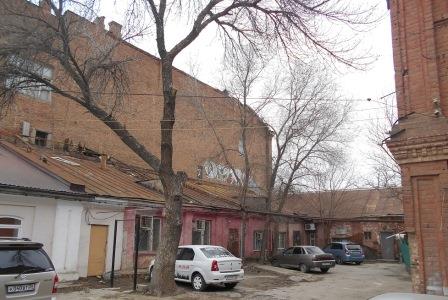 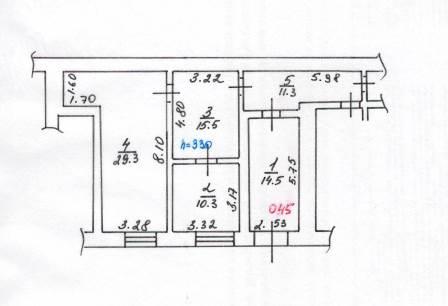 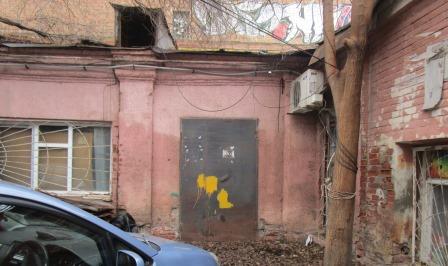 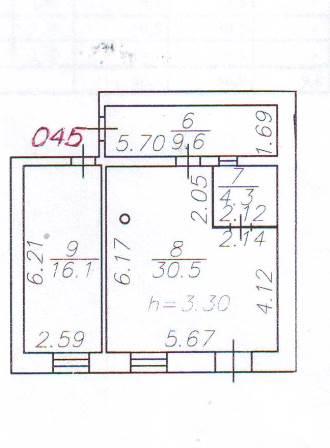 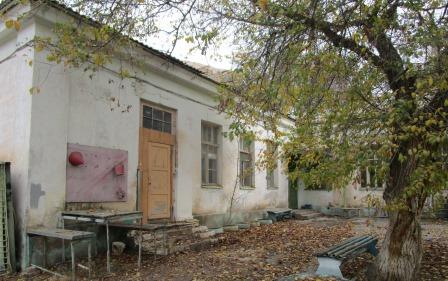 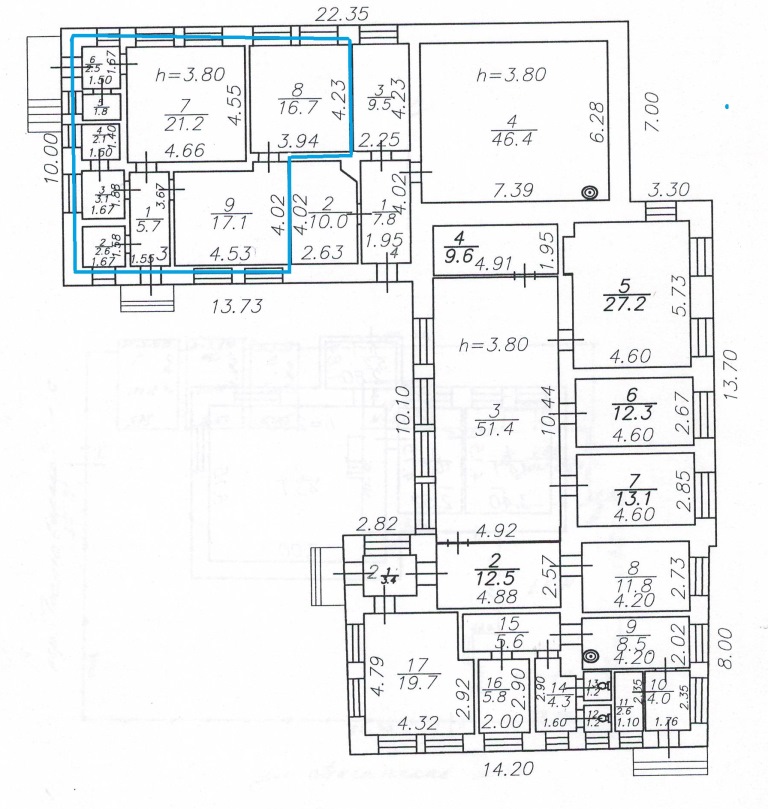 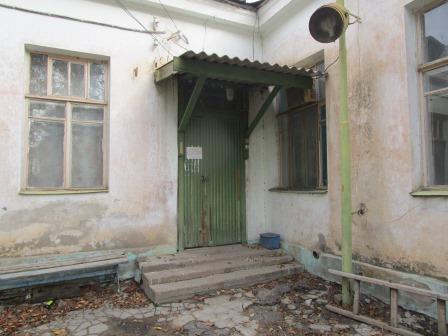 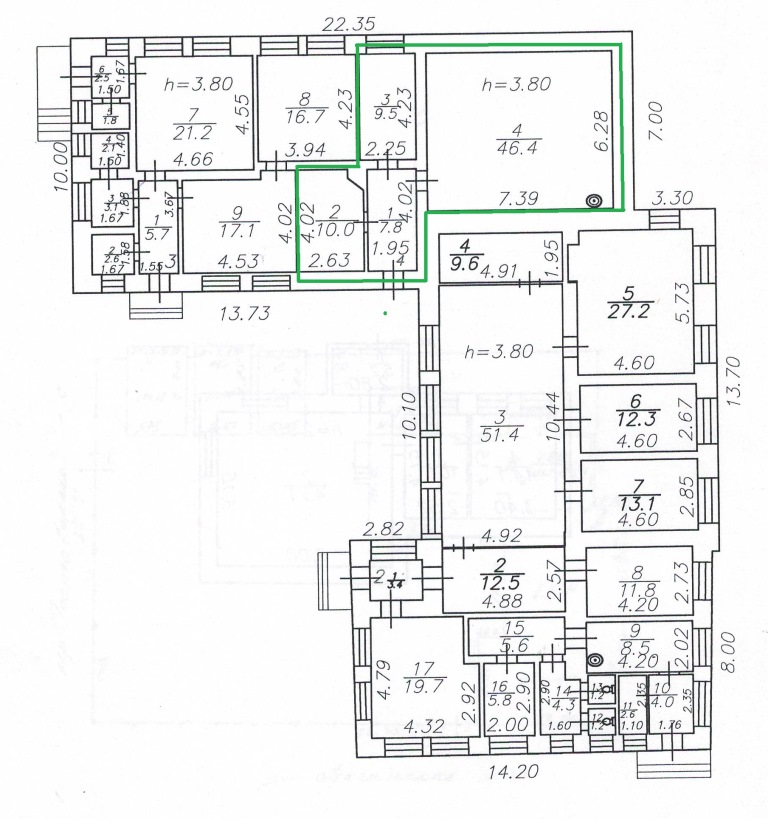 